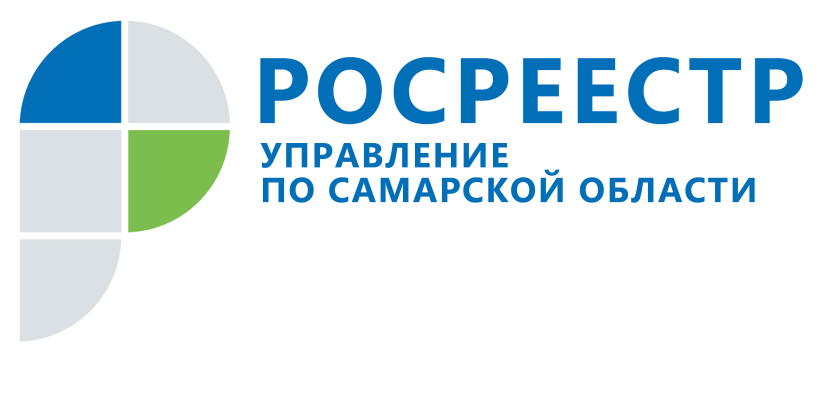 АНОНС18 июля 2019Прямая линия о регистрации жилой недвижимости и регистрации ипотекиПервого августа с 10.30 до 11.30 Управление Росреестра по Самарской области проведет «прямую линию». Начальник отдела регистрации ипотеки Аделаида Викторовна Гук ответит на вопросы жителей Самарского региона о регистрации квартир и жилых домов, а также о регистрации ипотеки и снятии обременения по ипотеке. Звоните и задавайте вопросы по телефону (846) 33-22-555.Контакты для СМИ:Ольга Никитина, помощник руководителя Управления Росреестра(846) 33-22-555, 8 927 690 73 51, pr.samara@mail.ru